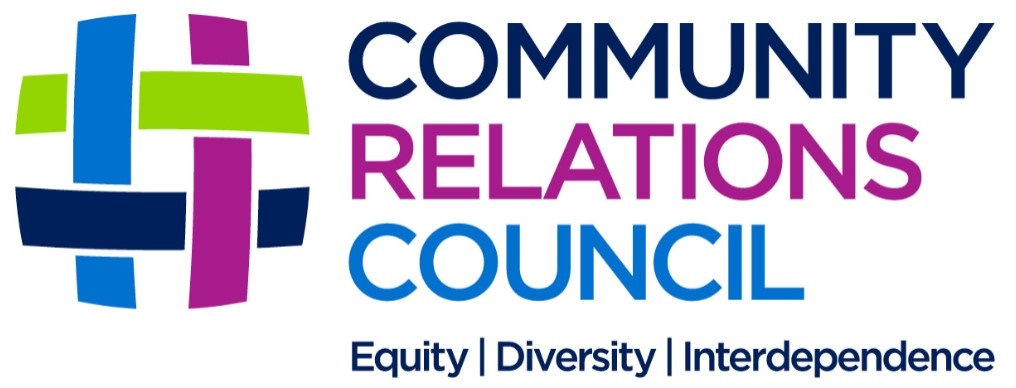 Good Relations Award 2019/20Nomination FormThe Community Relations Council are inviting nominations for the 2019/20 Good Relations Award. Nominations close at 12 noon on Friday 14th February 2020. Late nominations cannot be accepted.Our preference is to receive your completed Nomination Form by email to info@nicrc.org.ukOr by post toNICRCGood Relations Awards2nd Floor, Equality House7-9 Shaftesbury Square BelfastBT2 7DBSelf-nominations are not permitted. Staff and Board Members of the Community Relations Council, and their family members, are ineligible although they may nominate others.We have updated our Privacy Notice to reflect changes we've made that strengthen your privacy rights. This is part of the Community Relations Council’s commitment to how we use your data and keep it safe. We have included changes to address the new standards introduced by the data protection law known as the General Data Protection Regulation (GDPR). The Privacy notice is available to view on the CRC website www.nicrc.org.ukI wish to nominate the following person/s for the Good Relations Award. (Exceptionally a joint nomination may be considered if the individuals have been involved in a partnership project).Nominations should provide background information on the nominee, outlining their contribution to peacebuilding and community relations work by reference to the following criteria:Evidence of the exceptional, sustained and long-term commitment of the nominee/s to community relations work.Evidence of the commitment of the nominee/s to community relations/intercultural work beyond single community across Northern Ireland and/or across the Border.Influence on thinking on peacebuilding and community relations issues.Embodiment of Community Relations Council values – fairness and justice (Equity), the peaceful celebration of variety and difference (Diversity) and the importance of sharing, trust and inclusion (Interdependence).Background InformationPlease address each criteria in no more than 250 words.Evidence of the exceptional, sustained and long-term commitment of the nominee/s to community relations work.Evidence of the commitment of the nominee/s to community relations/intercultural work beyond single community across Northern Ireland and/or across the Border.Influence on thinking on peace-building and community relations issues.Embodiment of Community Relations Council values - fairness and justice (Equity), the peaceful celebration of variety and difference (Diversity) and the importance of sharing, trust and inclusion (Interdependence).Name of person nominating:Address:Telephone number:Email address:Name of person/s nominated:Address:Telephone number:Email address:Signature of person nominating:Use this space for your answer – No more than 250 wordsUse this space for your answer – No more than 250 wordsUse this space for your answer – No more than 250 wordsUse this space for your answer – No more than 250 words